Проект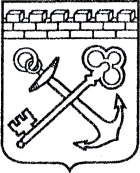 АДМИНИСТРАЦИЯ ЛЕНИНГРАДСКОЙ ОБЛАСТИКОМИТЕТ ПО КУЛЬТУРЕ ЛЕНИНГРАДСКОЙ ОБЛАСТИПРИКАЗ«___»____________2016 г.                                                      №_______________г. Санкт-ПетербургОб утверждении границ зон охраны, режимов использования земель и требований к градостроительным регламентам объекта культурного наследия регионального значения «Братское захоронение советских воинов, погибших в 1939-40 гг. близ реки Бурной», расположенногопо адресу: Ленинградская обл., Приозерский р-н, пос. Громово, в 20 км к северо-востоку от поселкаВ соответствии с пп. 16 п. 1 ст. 9 Федерального закона от 25 июня 2002 г. № 73-ФЗ "Об и п. 13 Положения о зонах охраны объектов культурного наследия (памятников истории и культуры) народов Российской Федерации, утвержденного постановлением Правительства Российской Федерации от 12 сентября 2015 г. № 972, п. 20 ст. 4 Закона Ленинградской области от 25 декабря 2015 г. № 140-оз «О государственной охране, сохранении, использовании и популяризации объектов культурного наследия (памятников истории и культуры) народов Российской Федерации, расположенных на территории Ленинградской области», ст. 3 Положения о комитете по культуре Ленинградской области от 13 февраля 2008 года № 20 приказываю:1. Утвердить границы зон охраны объекта культурного наследия регионального значения, «Братское захоронение советских воинов, погибших в 1939-40 гг. близ реки Бурной», согласно приложению 1 к настоящему приказу.2. Утвердить режимы использования земель и требования к градостроительным регламентам в границах зон охраны объекта культурного наследия регионального значения, «Братское захоронение советских воинов, погибших в 1939-40 гг. близ реки Бурной», согласно приложению 2 к настоящему приказу.3. Отделу по осуществлению полномочий Ленинградской области в сфере объектов культурного наследия департамента государственной охраны, сохранения и использования объектов культурного наследия комитета по культуре Ленинградской области обеспечить внесение соответствующих сведений в единый государственный реестр объектов культурного наследия (памятников истории и культуры) народов Российской Федерации.3. Настоящий приказ вступает в силу со дня его официального опубликования.4. Контроль за исполнением настоящего приказа возложить на заместителя начальника департамента государственной охраны, сохранения и использования объектов культурного наследия комитета по культуре Ленинградской области.Председатель комитета по культуре                                          Е. В. Чайковский	   	                        Приложение № 1к приказу комитета по культуреЛенинградской области от «__» ________ 2016 г. № ____Описание границ зон охраны объекта культурного наследия регионального значения «Братское захоронение советских воинов, погибших в 1939-40 гг. близ реки Бурной»Охранная зона (ОЗ)В основе определения охранной зоны Объекта лежит принцип обеспечения зоны беспрепятственного и целостного зрительного восприятия его объемно-пространственной композиции в окружающей его среде, а также сохранности этой среды. Охранная зона распространяется на территории, непосредственно прилегающие к территории объекта культурного наследия. Проектом зон охраны предлагаются следующие границы ОЗ: Западная граница ОЗ проходит по территории земельного участка с кадастровым № 47:03:0803005:69 по восточной стороне автомобильной грунтовой дороги от точки В1 до точек В2 и В3, далее в северо-западном направлении до точки В4, далее параллельно северо-восточной границе территории Объекта по территории кадастрового квартала 47:03:0803005 до точки В5, далее в юго-восточном направлении параллельно юго-восточной границе территории Объекта до точки В1.Территория охранной зоны частично равнинная с небольшим всхолмлением, частью занята мелколесьем, что отражает характер естественного ландшафта, в котором был сформирован Объект. Площадь охранной зоны составляет примерно 0,4 га (4040 кв. м).     Граница начинается (условно) от точки В1, расположенной на правой (восточной) обочине грунтовой дороги, проходящей вдоль взлетно-посадочной полосы аэродрома, и находящейся на пересечении двух воображаемых линий – первой, перпендикулярной взлетно-посадочной полосе и отстоящей от асфальтового покрытия полосы на 19 м и второй линии, идущей параллельно юго-восточной границе территории Объекта и отстоящей от нее на 1 м.      От точки В1 граница идет по прямой по восточной обочине той же автомобильной грунтовой дороги в примерном направлении юг – север на расстояние 100 м до точки В2.      От точки В2 граница идет по прямой под углом к прежнему направлению в 13 градусов в направление на северо-восток на расстояние 55 м до точки В3.     От точки В3 граница идет по прямой параллельно северо-западной границе территории Объекта в направление на северо-восток на расстояние в 17 м до точки 4      От точки В4 граница идет по прямой параллельно северо-восточной границе территории Объекта в направление на юго-восток на расстоянии от границы Объекта в 14 м до точки В5. Расстояние между точками В4 и В5 75 м.     От точки В5 граница идет по прямой параллельно юго-восточной границе территории Объекта в направление на юго-запал на расстоянии от границы Объекта в 1 м до точки В1, где замыкается. Расстояние между точками В5 и В1 157 м.Внутренняя граница охранной зоны объекта культурного наследия совпадает с границей территории памятника.Координаты поворотных точек границы охранной зоны (ОЗ) объекта культурного наследия регионального значения «Братское захоронение советских воинов, погибших в 1939-40 гг. близ реки Бурной»План поворотных точек границ охранной зоны объекта культурного наследия регионального значения «Братское захоронение советских воинов, погибших в 1939-40 гг. близ реки Бурной»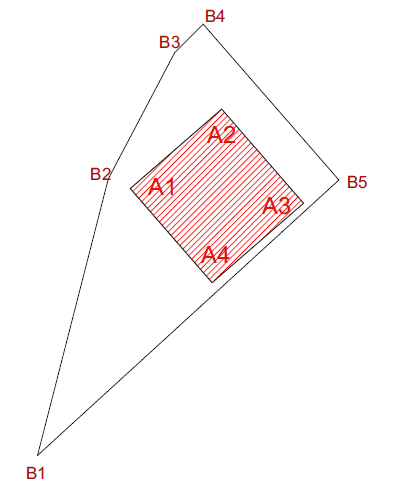 Приложение № 2к приказу комитета по культуреЛенинградской области от «__» ________ 2016 г. № ____Режим использования земель и требования к градостроительным регламентам в границах зоны охраны объекта культурного наследия регионального значения «Братское захоронение советских воинов, погибших в 1939-40 гг. близ реки Бурной»Допускается:а) строительные работы по благоустройству территории, связанные с современным ее использованием: прокладка пешеходных дорожек, установка малых архитектурных форм, дорожных знаков, наружного освещения, установка стендов и витрин, относящихся к памятнику; обеспечение других форм благоустройства, не нарушающих памятник, природный ландшафт;б) снос ветхих зеленых насаждений (санитарные рубки) с последующей посадкой деревьев тех же пород;в) расчистка от малоценного подроста (ольха, осина, ива), искажающего визуальные характеристики окружающего памятник природного ландшафта;г) проведение строительных и ремонтных работ, необходимых для функционирования инженерных объектов (водопровод, прокладка водопроводных сетей), проходящих по территории охранной зоны при условии, что после их завершения внешний вид охраняемого ландшафта не будет искажен или будут проведены компенсационные мероприятия (высадка деревьев, посадка газона).Запрещается:а) отвод земельных участков;б) любые строительные работы кроме благоустройства территории, связанного с современным ее использованием;в) снос зеленых насаждений (кроме ветхих);г) устройство несанкционированных мусоросборников; Все научно-исследовательские, проектно-изыскательские, ремонтно-строительные, реставрационные работы и благоустройство территории, а также установка элементов внешнего благоустройства возможны только с разрешения и по согласованию с Департаментом государственной охраны, сохранения и использования объектов культурного наследия Ленинградской области.Разрешается:      а) проведение реконструкции и обустройства захоронений ;     б) расчистка от разросшегося вблизи памятника сорного кустарника и деревьев;      в) обеспечение территории  необходимой системой водоотвода атмосферных осадков.Все научно-исследовательские, проектно-изыскательские, ремонтно-строительные, реставрационные работы и благоустройство территории, а также установка элементов внешнего благоустройства возможны только с разрешения и по согласованию с госорганом по охране памятников.Обозначение (номер)характерной точкиКоординаты характерных точек во Всемирной геодезической системе координат (WGS-84)Координаты характерныхточекв местной системе координат (МСК)Координаты характерныхточекв местной системе координат (МСК)Обозначение (номер)характерной точки   Северной широты Восточной долготы   XY         В 160° 36' 48''30° 28' 32,5''67115653224149В 260° 36' 50,6''        30° 28' 33,6'' 67116453224167В 360º 36' 51,6''        30º 28' 35,5'' 67116763224196         В 460º 36' 51,9''        30º 28' 36,8''67116853224216         В 560º 36' 50,3''        30º 28' 29,2''67116353224247